Ke kontrole mi do 18.5.2020 pošlete všechny čtyři konstrukce trojúhelníka. (Tři z nich máte popsané ve videu, čtvrtý zkuste udělat sami – nezapomeňte na náčrt, postup a konstrukci). Dále mi ke kontrole pošlete příklady na dělení a na opakování o znacích dělitelnosti.KONSTRUKCE TROJÚHELNÍKUUčebnice geometrie strana 90 - 96Video k učivu + 1. příklad zde:https://youtu.be/2LvRi7BYGwEPŘIPOMEŇ SI:Pro každý trojúhelník platí trojúhelníková nerovnost.Součet délek dvou stran musí být větší než délka třetí strany.a +b  cb +c  aa +c  bNení –li splněna trojúhelníková nerovnost, trojúhelník nelze sestrojit.Konstrukce trojúhelníkaPostup:Pomocí trojúhelníkové nerovnosti zjistit, zda lze trojúhelník sestrojitnáčrtek trojúhelníka a vyznačit zadané údajepostup – zapsat pomoví geometrických symbolůkonstrukcezkouška – přeměření stranPř. Sestroj  ABC:  = 5cm,  = 7cm, = 6cm. P.: 1. AB;  = 5cm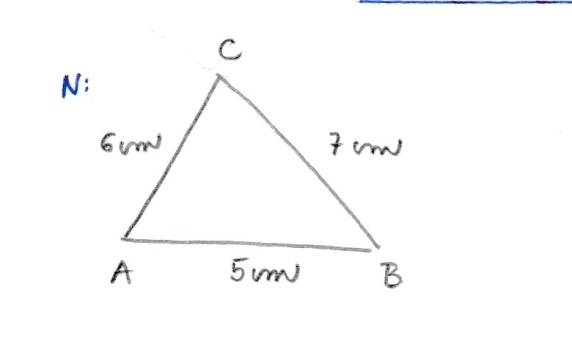 2. k1;k1 (A, r = 6cm)3. k2;k2 (B, r = 7cm)4. C; C k1k25.   ABC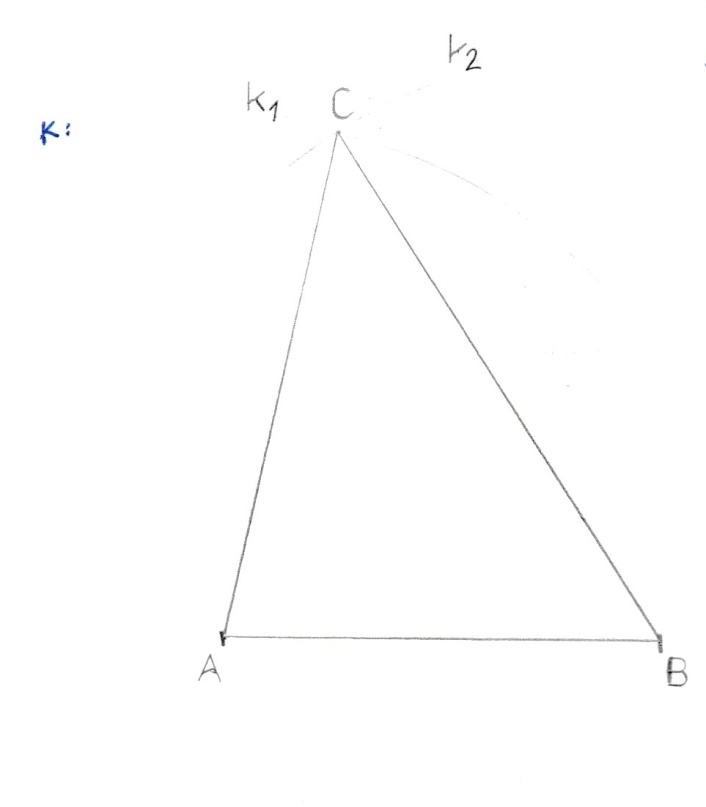 Video ke 2. a 3. příkladu zde:https://youtu.be/O0C4ls5tanwPř. Sestroj  RST: r = 5cm, s = 3cm, t = 4cm.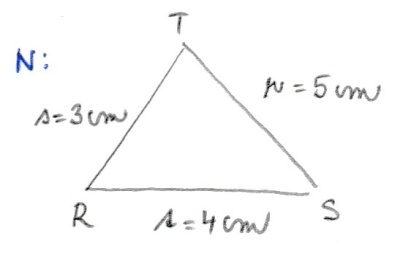  RS;  = 4cmk1;k1 (R, r = 3cm)k2;k2 (S, r = 5cm)T; T k1k2 RST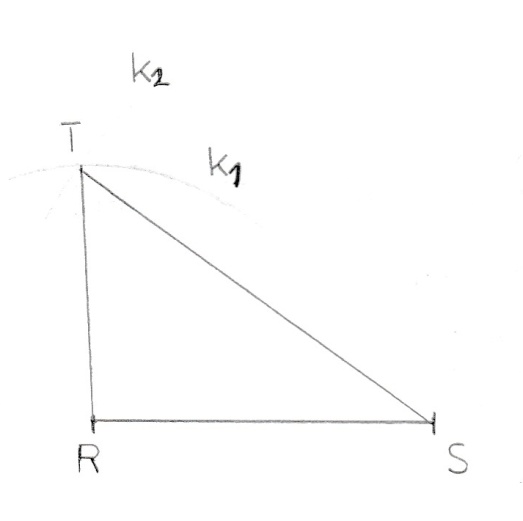 Př. Sestroj  EFG: g = 6cm, f = e = 7cm P.: 1. EF;  = 6cm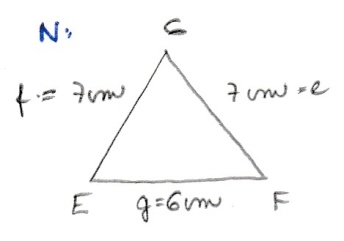 2. k1;k1 (E, r = 7cm)3. k2;k2 (F, r = 7cm)4. G; G k1k25.   EFG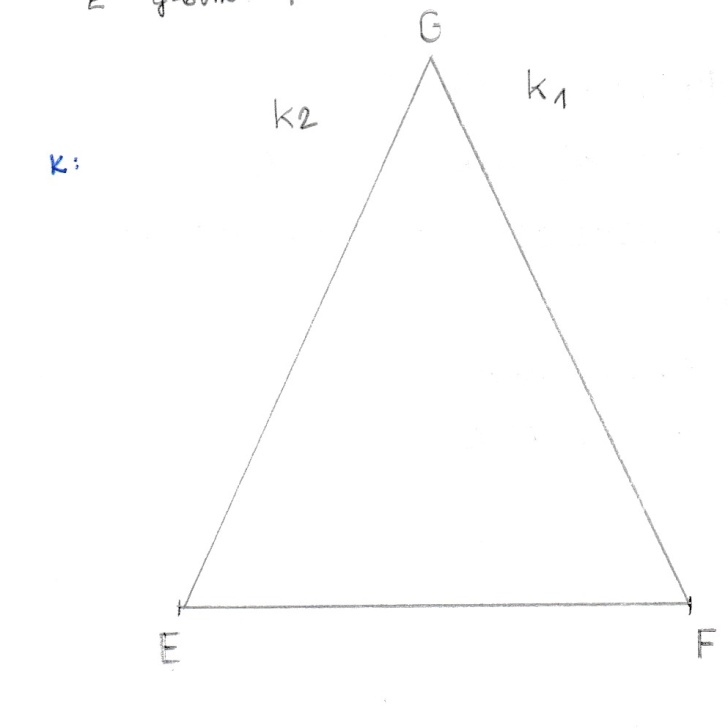 
4. Př. Sestroj  TUV: t = u = v = 4,5cm. (vyřešte sami)video k učivu a k příkladu k rovnoramennému trojúhelníku zde:https://youtu.be/WWxCnaF-MCEROVNORAMENNÝ A ROVNOSTRANNÝ TROJÚHELNÍKZAPAMATUJ SI:Podle délek stran dělíme trojúhelníky na:rovnostranný – všechny tři strany jsou stejně dlouhé a=b=cvšechny tři úhly jsou stejně velké  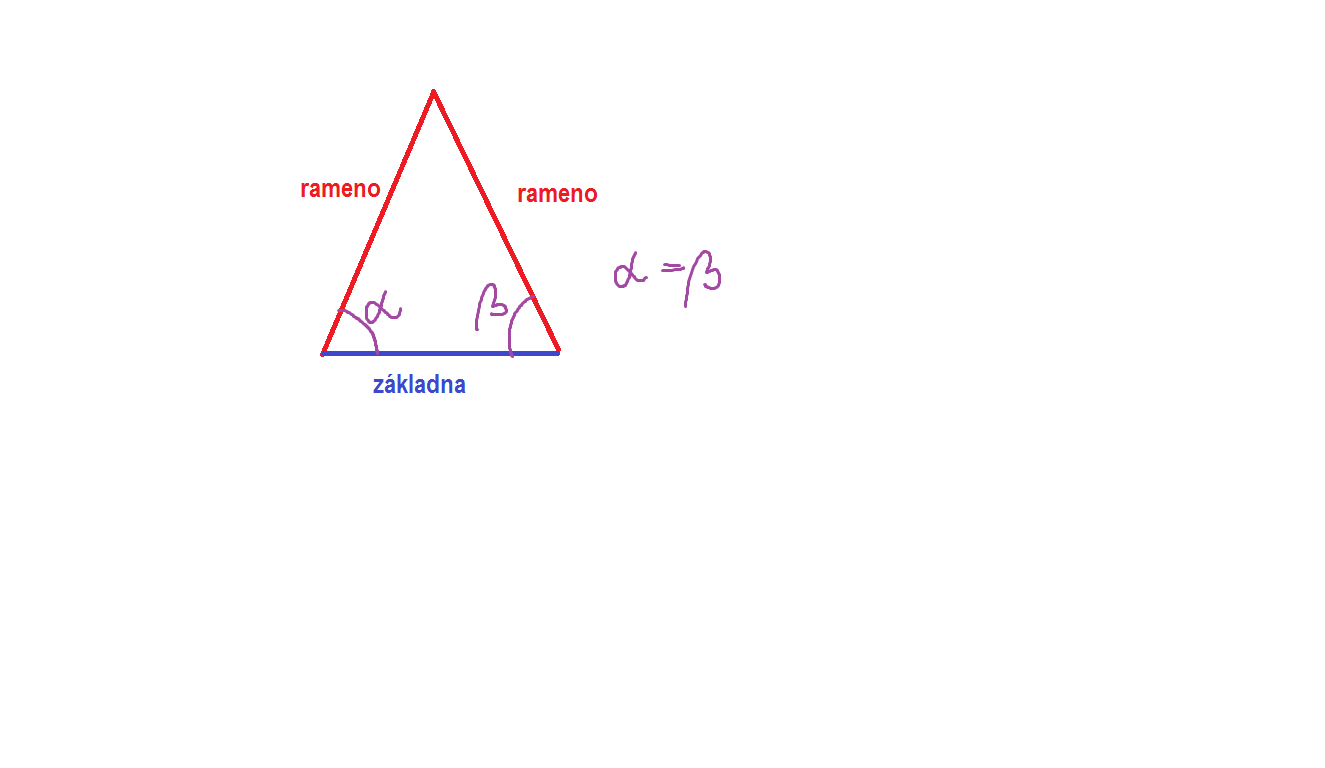 rovnoramenný  - dvě strany jsou stejně dlouhé – ramena a=b 		 - zbývající strana – základna		 - vrchol naproti základně – hlavní vrcholobecný (různostranný) – každá strana má jinou délkuPř. V rovnoramenném trojúhelníku známe obvod a délku jedné strany. Dopočítej zbývající délky stran. ((uvažuj všechna možná řešení).  (řešení máte ve videu, tak úkol zpracujte pomocí videa)o = 56 cm, strana  = 23 cm,	 b) o = 1m 18cm = 118cm, strana = 41cmPř. Vyděl beze zbytku a proveď zkoušku:144,8: 4 = 		0,148: 0,4 = (nezapomeňte tento příklad nejdříve upravit, viz. minulý týden)Př. Z následujících čísel vyber všechny čísla, která jsou dělitelná:dvěmatřemičtyřmipětideseti1000, 701, 152,612,696,300,985,360,550,555,454,90,245